TABLEAU DES DÉTERMINANTSTABLEAU DES PRONOMSExercice 4. Complète le tableau suivant avec les pronoms qui conviennent.    / 5Exercice 5. Souligne le complément d’objet dans les phrases puis indique de quel complément il s’agit.   /4a. Marie a vendu dix kilos de patates sur le marché.    _________________ COD du verbe « vendre »b. Tu as raconté cette anecdote à tes parents.             _________________ COD et COI du verbe « raconter »c. Ils ont rencontré leurs amis à la plage.                     _________________ COD du verbe « rencontrer »d. Elles ont joué au handball.                                      _________________ COI du verbe « jouer »e. Tu feras du vélo demain.                                         _________________ COD du verbe « faire »f. Après tes devoirs, tu joueras du violon.                    _________________ COI du verbe « jouer »g. Vous avez fait une partie de cartes.                         _________________ COD du verbe « faire »h. Je vais faire les courses et je reviens.                       _________________ COD du verbe « faire »Exercice 6. Souligne le complément d’objet dans chaque phrase et remplace-le par un pronom.    /6a. Ils ont mangé tous les biscuits. _____________ Ils les ont tous mangés.b. Elle a lu beaucoup de livres. ________________ Elle en a lu beaucoup.c. Vous avez pris un coca-cola. ________________ Vous en avez pris un.d. Tu as lavé ta chemise. _______________________ Tu l’as lavée.e. Nous avons parlé à Jacques de notre projet. ______ Nous lui en avons parlé.f. Sabrina a pensé à ses tantes.  _____________ Sabrina a pensé à elles.g. Le facteur distribuera bientôt le courrier. _________ Le facteur le distribuera bientôt.h. Nous mangeons souvent du riz au self.   _________ Nous en mangeons souvent au self.i. On s’habitue au bruit des trains. _________ On s’y habitue.j. Elle s’occupe de ses enfants. __________ Elle s’occupe d’eux. (Familier : elle s’en occupe)k. Il éprouve du chagrin.  ______________ Il en éprouve.l. Nous écoutons de la musique classique. ___________ Nous en écoutons.DéterminantsMasculin singulierMasculin singulierFéminin singulierFéminin singulierPlurielPlurielArticles indéfinisUn Un Une Une Des Des Articles définisLe – l’Le – l’La – l’La – l’Les Les Articles définis contractésAuÀ l’DuDe l’À laÀ l’De laDe l’AuxDesArticles partitifsDu – De l’Du – De l’De la – De l’De la – De l’Des Des Déterminants possessifsMon TonSon NotreVotreLeur MaTa Sa NotreVotreLeur MesTesSesNosVos Leurs Déterminants démonstratifsCe – cet Ce – cet Cette Cette Ces Ces Déterminants exclamatifs/interrogatifsQuel ! Quel ?Quel ! Quel ?Quelle ! Quelle ?Quelle ! Quelle ?Quels ! Quels ?Quelles ! Quelles ?Quels ! Quels ?Quelles ! Quelles ?Déterminants indéfinisChaque – nul – aucun  pas un – tout – l’autre Chaque – nul – aucun  pas un – tout – l’autre Chaque – nulle – aucune pas une – toute – l’autre  Chaque – nulle – aucune pas une – toute – l’autre  Quelques – plusieurs  certains/certaines tous/toutes – les autresQuelques – plusieurs  certains/certaines tous/toutes – les autresPronoms personnels sujetsPronoms personnels sujetsPronoms réfléchisPronoms réfléchisPronoms toniquesPronoms toniquesJe Tu Il /elle /onNousVousIls /ellesMeTeSe NousVousSe MoiToiLui /elleNousVous Eux /ellesPronoms COD :MeTeLe – la – l’NousVousLesPronoms COI :MeTeLuiNousVousLeurAutre pronom COD :EnAutres pronoms COI :En – Y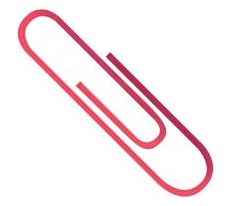 